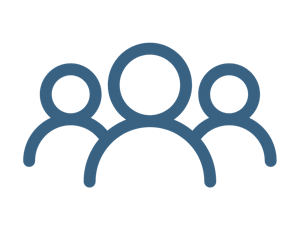                   Lesson 3                    Put on your Humble Pants                          Various PassagesThe “One Another’s” of the New Testament teach us a lot about what life in the church is supposed to be like. We are called to be unified in the midst of great diversity. We are called to be loving in a body of redeemed sinners. And this week, we’ll see that we are called to be humble in a world of selfish hearts.Humility is a foundational character trait, as it affects our relationship with God and others. Peter told his disciples, “Yea, all of you be subject to another, and be clothed with humility: for God resisteth the proud, and giveth grace to the humble. Humble yourselves therefore under the mighty hand of God, that he may exalt you in due time” (1 Pet. 5:5b-6). If we are to put on humility, we must understand what God’s Word says about this vital topic. Pride and HumilityPride: “The mindset of self (a master’s mindset rather than that of a servant): a focus on self and the service of self, a pursuit of self-recognition and self-exaltation, and a desire to control and use all things for self.”Humility: “The mindset of Christ (a servant’s mindset): a focus on God and others, a pursuit of the recognition and the exaltation of God, and a desire to glorify and please God in all things and by all things He has given.”Some Problems of PridePride skews my view of reality (Rom. 12:10, 16). Pride takes issue with Jesus’ Lordship (Gal. 6:14).Pride is self-asserting (Phil. 2:3).Pride is self-reliant (Deut. 8:11-17).Pride is destructive (Prov. 16:18; Matt. 23:11-12).Pride is unteachable (Jer. 13:9-10).Pride doesn’t trust (Prov. 28:25; 1 Pet. 5:7).The Model of HumilityJesus’ Mentality (Phil. 2:3-11)He set aside personal ambition.He prioritized others’ needs.He set aside personal privileges.Jesus’ Personality (John 13:1-17)The Example: Serve others as I served you.The Perspective: You are not greater than your master.The Result: Humble service brings joy.Some Motivations for Humility (1 Pet. 5:5-7)God opposes the proud.God gives grace to the humble.God will use His mighty hand to exalt the humbleGod will use His mighty hand to care for the humble.Practicing HumilityThink highly of each other (Rom. 12:10).Selflessly serve each other (Gal. 5:13).Allow God to rule your life (Micah 6:8; Eph. 5:21; 1 Pet. 5:6).Submit appropriately to others (Eph. 5:21).Practice self-denial (Matt. 16:24-26).Learn to trust God and others (1 Pet. 5:7-8).Prayer Scripture: 	…All of you be subject one to another, and be clothed with humility: for God resisteth the proud, and giveth grace to the humble. Humble yourselves therefore under the mighty hand of God, that he may exalt you in due time: Casting all your care upon him; for he careth for you.1 Peter 5:5-7Single Focus/Cross Impact Requests:Cross Impact IUPUISingle FocusPurdue Cross Impact Efforts at Purdue & UIndySunday Soul-Winning EffortsSpecific Requests:Jack Elms, Kendall Elms, Jesiah Achenbach in military training/serviceJoseph LaPointe’s back and spiritTrevor’s need for community at Indiana StateJessica’s Unsaved friend in MormonismZirkles as Ronda goes through cancer treatmentsCaleb Williams’ Grandfather, Dwight, with cancer and sicknessAnnouncements:July 7-8- Single Focus CampoutJuly 16- SNF at the Ashley’s homeJuly 30- SNF at the Wiley’s home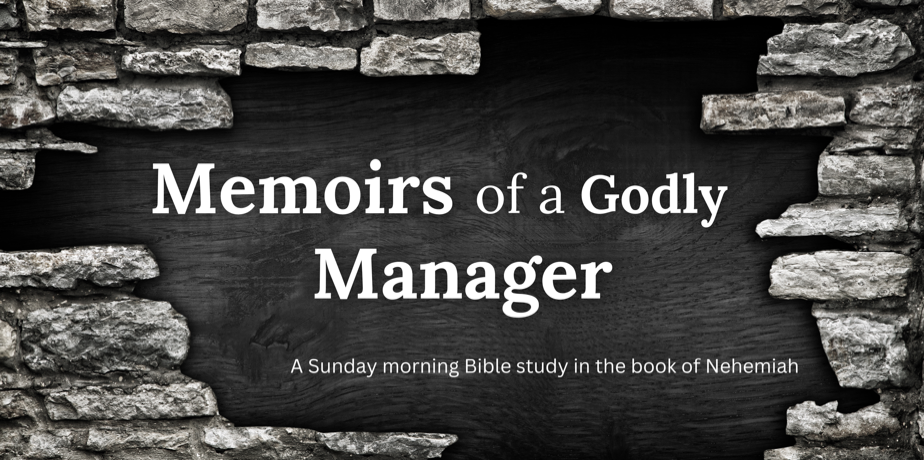 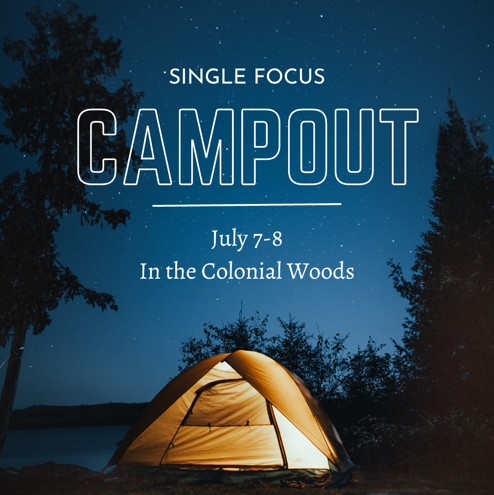 Order of Service for tonight:Opening Game: Emoji Phraseology- Patriotic EditionAnnouncements:Songs: Jesus, the Son of God- page #75Before the Throne of God Above- page #18Every Knee Shall Bow- page #36 Prayer:New Requests: 									Other Requests: 									Message: AndyClosing Song: My Lord was Emptied (on screen)